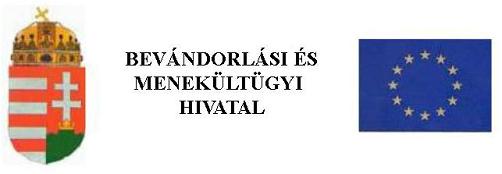 16. számú BETÉTLAP (egyéb)1.Tartózkodásának célja?1.Tartózkodásának célja? képzésben való részvétel egyéb       képzésben való részvétel egyéb      2. Amennyiben a tartózkodás célja tanulás a fogadó oktatási intézmény adatai2. Amennyiben a tartózkodás célja tanulás a fogadó oktatási intézmény adatai név:       képzés jellege: középfokú képzés   felsőfokú alapképzéstovábbképzés   egyéb képzésképzés típusa: előkészítő képzés  alapképzés Az oktatási intézmény székhelyének címe:       Az oktatási intézmény székhelyének címe:      3. Korábbi iskolai végzettsége3. Korábbi iskolai végzettsége Oktatási intézmény neve:      Az oktatási intézmény székhelyének címe:       képzés jellege:  középfokú képzés    felsőfokú alapképzés
Felsőfokú végzettség esetén a szak megnevezése:        Az oklevél szerzés dátuma:      év       hó       nap    4. Milyen nyelvből, milyen szintű nyelvtudással rendelkezik?             nyelv,          szint;                nyelv,         szint;4. Milyen nyelvből, milyen szintű nyelvtudással rendelkezik?             nyelv,          szint;                nyelv,         szint; TÁJÉKOZTATÓ A tartózkodási engedély iránti kérelmet a tartózkodási feltételeket igazoló okiratok egyidejű csatolásával, személyesen lehet előterjeszteni. A kérelemhez csatolni kell egy darab arcfényképet, valamint a külön jogszabályban meghatározott mértékű igazgatási szolgáltatási díjat. A kérelem benyújtásakor az érvényes úti okmányt be kell mutatni. Az útlevélnek az engedélyezett tartózkodási jogosultság lejártakor még legalább 3 hónapig érvényesnek kell lennie. A kérelemhez csatolandó mellékletek:a tartózkodás célját igazoló okiratnem államilag elismert felsőoktatási intézménytől vagy nyelviskolától származó iskolalátogatási igazolásegyéb okirata lakhatás jogcímét igazoló okirat30 napnál nem régebbi, hiteles tulajdonilap-másolatlakásbérleti szerződés vagy szívességi lakáshasználatról szóló okiratkitöltött szálláshely-bejelentő lap a szállásadó aláírásávalkollégiumi igazolásegyéb okirata megélhetést igazoló okiratösztöndíj folyósításáról szóló igazolásigazolás nyugdíj/járadék folyósításárólbanki igazolásegyéb rendszeres jövedelem folyósításáról szóló igazolásegyéb okiratteljes körű egészségbiztosítást igazoló okirat Az eljárás során az idegenrendészeti hatóság a tényállás tisztázása érdekében további okiratok benyújtására is 
felhívhatja! Ha a tartózkodási engedély meghosszabbítása iránti kérelem benyújtásakor a tartózkodási engedély kiadásának alapjául szolgáló feltételek nem változtak meg és azokkal továbbra is igazolni tudja a tartózkodás feltételeit. az ezt igazoló okiratot ismételten nem kell csatolnia. Az eljáró idegenrendészeti hatóságtól kérheti, hogy az más hatóságtól szerezze be az Ön által megjelölt adatra vonatkozó igazolást. A kérelemnek ez a része a személyes adatai tekintetében adat kezeléséhez, illetve továbbításához való hozzájárulásnak minősül. Ha a szükséges adatokat az eljáró idegenrendészeti hatóság szerzi be, az ehhez szükséges illeték vagy igazgatási szolgáltatási díj fizetési kötelezettségét az idegenrendészeti hatóságnál kell teljesítenie.